г. Петропавловск-Камчатский		                «   »                         2019 годВ соответствии с Федеральным законом от 28.12.2013 № 442-ФЗ «Об основах социального обслуживания граждан в Российской Федерации» и в рамках полномочий, определенных постановлением Правительства Камчатского края от 19.12.2008 № 423-П «Об утверждении Положения о Министерстве социального развития и труда Камчатского края»ПРИКАЗЫВАЮ:1.	Утвердить тарифы на социальные услуги, предоставляемые поставщиками социальных услуг в Камчатском крае в форме социального обслуживания на дому, на 2019 год согласно приложению к настоящему приказу.2. Настоящий приказ вступает в силу через 10 дней после дня его официального опубликования и распространяется на правоотношения, возникшие с 01.01.2019.Министр                                                                                            И.Э. Койрович Тарифы на социальные услуги, предоставляемые поставщиками социальных услуг в Камчатском крае в форме социального обслуживания на дому, на 2019 годПримечание: для получателей, признанных нуждающимися в социальном обслуживании, применяется пониженный тариф на социальные услуги, предоставляемые поставщиками в форме социального обслуживания на дому в объемах, предусмотренных индивидуальными программами предоставления социальных услуг, в размере 20% от утвержденных тарифов.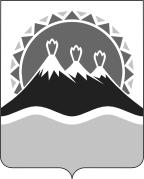 МИНИСТЕРСТВО СОЦИАЛЬНОГО РАЗВИТИЯ  И ТРУДАКАМЧАТСКОГО КРАЯПРИКАЗ № Об утверждении тарифов на социальные услуги, предоставляемые поставщиками социальных услуг в Камчатском крае в форме социального обслуживания на дому, на 2019 годПриложение к приказу Министерства социального развития и труда Камчатского края от                         201       № № п/пНаименование социальной услугиСреднее время оказания социальной услуги, час/мин Максимальное количество услуг в месяцТариф на социальную услугу, руб.Тариф на социальную услугу, руб.№ п/пНаименование социальной услугиСреднее время оказания социальной услуги, час/мин Максимальное количество услуг в месяцВ городской местностиВ сельской местности123456Социально-бытовые услугиСоциально-бытовые услугиСоциально-бытовые услугиСоциально-бытовые услугиСоциально-бытовые услугиСоциально-бытовые услуги1.1Покупка за счет средств получателя социальных услуг и доставка на дом продуктов питания, промышленных товаров первой необходимости, средств санитарии и гигиены, средств ухода, книг, газет, журналов0,5/3015380,36381,501.2.Помощь в приготовлении пищи0,67/4022476,1477,531.3.Помощь в приеме пищи (кормление)0,75/45 22535,61537,22Предоставление гигиенических услуг лицам, не способным по состоянию здоровья самостоятельно осуществлять за собой уход:Предоставление гигиенических услуг лицам, не способным по состоянию здоровья самостоятельно осуществлять за собой уход:Предоставление гигиенических услуг лицам, не способным по состоянию здоровья самостоятельно осуществлять за собой уход:Предоставление гигиенических услуг лицам, не способным по состоянию здоровья самостоятельно осуществлять за собой уход:Предоставление гигиенических услуг лицам, не способным по состоянию здоровья самостоятельно осуществлять за собой уход:Предоставление гигиенических услуг лицам, не способным по состоянию здоровья самостоятельно осуществлять за собой уход:1.4.1.Помывка получателей социальных услуг в ванной, в душе0,5/304380,36381,501.4.2.Туалет тела0,75/4522535,61537,221.4.3.Умывание0,08/5 2298,3398,621.4.4.Уход за волосами0,05/3 2277,6377,861.4.5.Стрижка ногтей на руках       0,25/15 4294,97295,861.4.6.Стрижка ногтей  на  ногах       0,67/40 2786,60788,961.4.7.Помощь в уходе за зубами0,05/32277,6377,861.4.8.Смена постельного белья0,17/1010 (для граждан, полностью утративших способность к самообслуживанию до 22 раз в месяц)196,65197,241.4.9.Смена нательного белья  0,17/1010 (для граждан, полностью утративших способность к самообслуживанию до 22 раз в месяц)196,65197,241.4.10.Смена абсорбирующего белья0,17/1022196,65197,241.4.11.Обработка катетеров0,17/1022196,65197,241.4.12.Оказание помощи в пользовании туалетом (судном, уткой)0,17/1022196,65197,241.5.Сдача за счет средств получателя социальных услуг вещей в стирку, химчистку, ремонт, обратная их доставка1/602667,58669,581.6. Стирка и глажка белья1.6. Стирка и глажка белья1.6. Стирка и глажка белья1.6. Стирка и глажка белья1.6. Стирка и глажка белья1.6. Стирка и глажка белья1.6.1.Стирка постельного, нательного белья, одежды машинным способом0,33/204 (для граждан, полностью утративших способность к самообслуживанию до 15 раз в месяц)253,58254,341.6.2Стирка нательного белья ручным способом0,5/304 (для граждан, полностью утративших способность к самообслуживанию до 15 раз в месяц)380,36381,501.6.3Стирка постельного, нательного белья, полотенец, одежды машинным способом на базе организации социального обслуживания0,5/304 (для граждан, полностью утративших способность к самообслуживанию до 15 раз в месяц)265,47266,261.6.3.Глажка постельного, нательного белья, одежды 1/602 (для граждан, полностью утративших способность к самообслуживанию – до 2-х раз в неделю)667,58669,581.7.Внесение за счет средств получателя социальных услуг платы за жилое помещение и коммунальные услуги, а также за услуги связи, включая услуги связи для целей кабельного телерадиовещания0,75/45            3535,61537,22Покупка за счет средств получателя социальных услуг топлива, топка печей, обеспечение водой (в жилых помещениях без центрального отопления и (или) водоснабжения):Покупка за счет средств получателя социальных услуг топлива, топка печей, обеспечение водой (в жилых помещениях без центрального отопления и (или) водоснабжения):Покупка за счет средств получателя социальных услуг топлива, топка печей, обеспечение водой (в жилых помещениях без центрального отопления и (или) водоснабжения):Покупка за счет средств получателя социальных услуг топлива, топка печей, обеспечение водой (в жилых помещениях без центрального отопления и (или) водоснабжения):Покупка за счет средств получателя социальных услуг топлива, топка печей, обеспечение водой (в жилых помещениях без центрального отопления и (или) водоснабжения):Покупка за счет средств получателя социальных услуг топлива, топка печей, обеспечение водой (в жилых помещениях без центрального отопления и (или) водоснабжения):1.8.1.Покупка за счет средств получателя социальных услуг топлива1/602667,58669,581.8.2. Доставка воды на дом получателю социальных услуг, проживающему в жилом помещении без центрального водоснабжения0,67/4022460,58461,961.8.3.Топка печей в жилом помещении без центрального отопления0,5/3022357,08358,15 Помощь в организации проведения ремонта жилых помещений Помощь в организации проведения ремонта жилых помещений Помощь в организации проведения ремонта жилых помещений Помощь в организации проведения ремонта жилых помещений Помощь в организации проведения ремонта жилых помещений Помощь в организации проведения ремонта жилых помещений1.9.1.Помощь в организации проведения ремонта жилых помещений1/120 1 раза в 3 года1335,151339,161.9.2.Содействие в организации устранения неисправностей0,25/15По мере возникновения потребности201,83202,43Уборка жилых помещений:Уборка жилых помещений:Уборка жилых помещений:Уборка жилых помещений:Уборка жилых помещений:Уборка жилых помещений:1.10.1.Очистка или протирка от пыли (без мытья) полов или стен0,25/1010134,55134,951.10.2.Очистка или протирка от пыли (без мытья) наружных поверхностей корпусной мебели, бытовой техники, подоконников0,08/51098,3398,621.10.3.Очистка от пыли ковров или ковровых дорожек, портьер (штор), мягкой мебели пылесосом  0,25/1515201,83202,431.10.4.Мытье полов0,33/204253,58254,341.10.5.Мытье раковин        0,08/54129,38129,761.10.6.Мытье ванны  0,12/74181,13181,671.10.7.Мытье унитазов0,12/715181,13181,671.10.8.Мытье дверей0,05/3277,6377,861.10.9.Вынос  мусора  в  мусорный  контейнер0,08/51098,3398,621.10.10.Вынос жидких бытовых отходов в домах, не оборудованных системой канализации0,12/715181,13181,671.10.11.Мытье газовой  (электрической)  плиты0,12/74181,13181,671.10.12Мытье холодильника внутри и снаружи (без передвижения холодильника)0,5/304 раза в год357,08358,151.10.13.Мытье окон, в том числе с балконной дверью, за исключением элементов остекления балконов и лоджий0,42/252 раза в год305,33306,241.10.14.Мытье посуды0,17/1025150,08150,531.11.Содействие в организации очистки (очистка) территории, прилегающей к частным домам1/6010667,58669,581.12.Обеспечение кратковременного присмотра за детьми2/120101335,151339,161.13.Оформление подписки на периодические издания за счет средств получателя социальных услуг0,67/401 раз в полугодие460,58461,961.14.Отправка за счет средств получателя социальных услуг почтовой корреспонденции0,67/402476,1477,531.15.Оказание помощи в написании писем, заявлений; оказание помощи в прочтении писем и документов0,5/30По мере возникновения потребности403,65404,861.16.Сопровождение вне дома, в том числе к врачу и во время прогулок2/120 151288,581292,44Социально медицинские услугиСоциально медицинские услугиСоциально медицинские услугиСоциально медицинские услугиСоциально медицинские услугиСоциально медицинские услуги2.1.Выполнение процедур, связанных с наблюдением за состоянием здоровья получателей социальных услуг (измерение температуры тела, артериального давления, контроль за приемом лекарств и т.д.)0,5/3015279,45280,292.2Систематическое наблюдение за получателями социальных услуг в целях выявления отклонений в состоянии их здоровья0,5/30По мере возникновения потребности279,45280,292.3.Оказание содействия в проведении оздоровительных мероприятий0,67/40   10351,90352,962.4.Проведение мероприятий, направленных на формирование здорового образа жизни0,33/20   1201,83202,432.5.Проведение занятий по адаптивной физкультуре1/60По мере возникновения потребности576,33578,062.6.Консультирование по социально-медицинским вопросам (поддержание и сохранение здоровья получателей социальных услуг, проведение оздоровительных мероприятий, выявление отклонений в состоянии их здоровья)0,5/30   2279,45280,292.7. Содействие в получении (приобретении) по назначению лечащего врача лекарственных препаратов, медицинских изделий, в том числе технических средств реабилитации  и специализированных продуктов лечебного питания:2.7. Содействие в получении (приобретении) по назначению лечащего врача лекарственных препаратов, медицинских изделий, в том числе технических средств реабилитации  и специализированных продуктов лечебного питания:2.7. Содействие в получении (приобретении) по назначению лечащего врача лекарственных препаратов, медицинских изделий, в том числе технических средств реабилитации  и специализированных продуктов лечебного питания:2.7. Содействие в получении (приобретении) по назначению лечащего врача лекарственных препаратов, медицинских изделий, в том числе технических средств реабилитации  и специализированных продуктов лечебного питания:2.7. Содействие в получении (приобретении) по назначению лечащего врача лекарственных препаратов, медицинских изделий, в том числе технических средств реабилитации  и специализированных продуктов лечебного питания:2.7. Содействие в получении (приобретении) по назначению лечащего врача лекарственных препаратов, медицинских изделий, в том числе технических средств реабилитации  и специализированных продуктов лечебного питания:2.7.1.Содействие в получении (приобретении) по назначению лечащего врача лекарственных препаратов, медицинских изделий, в том числе технических средств реабилитации и специализированных продуктов лечебного питания0,5/304279,45280,292.7.2 Содействие в получении (приобретении) технических средств реабилитации:2.7.2 Содействие в получении (приобретении) технических средств реабилитации:2.7.2 Содействие в получении (приобретении) технических средств реабилитации:2.7.2 Содействие в получении (приобретении) технических средств реабилитации:2.7.2 Содействие в получении (приобретении) технических средств реабилитации:2.7.2 Содействие в получении (приобретении) технических средств реабилитации:2.7.2.1.Взаимодействие с Фондом социального страхования российской Федерации для оформления направления на получение либо изготовление технического средства реабилитации (далее -ТСР)2/120По мере возникновения потребности1043,281046,412.7.2.2.Взаимодействие с пунктом проката ТСР 1/60По мере возникновения потребности576,33578,062.8.Содействие в направлении на санаторно-курортное лечение4/2401 раз в год2235,602242,312.12.Оказание доврачебной помощи0,83/50По мере возникновения потребности391,23392,40Социально-психологические услугиСоциально-психологические услугиСоциально-психологические услугиСоциально-психологические услугиСоциально-психологические услугиСоциально-психологические услуги3.1.Социально-психологическое консультирование, в том числе по вопросам внутрисемейных отношений1/60По мере возникновения потребности588,20589,973.2.Социально-психологический патронаж1/60По мере возникновения потребности588,20589,973.3.Оказание консультационной психологической помощи (включая использование "телефона доверия"), в том числе анонимно0,33/2025201,83202,433.4.Психологическая диагностика и обследование личности и психологические тренинги1/60По мере возникновения потребности588,20589,973.5.Психологическая коррекция 1/60По мере возникновения потребности588,20589,973.6.Психологическая помощь и поддержка, в том числе гражданам, осуществляющим уход на дому за тяжелобольными получателями социальных услуг0,5/30По мере возникновения потребности294,11295,00Социально-педагогические услугиСоциально-педагогические услугиСоциально-педагогические услугиСоциально-педагогические услугиСоциально-педагогические услугиСоциально-педагогические услуги4.1.Обучение практическим навыкам общего ухода за тяжелобольными получателями социальных услуг, получателями социальных услуг, имеющими ограничения жизнедеятельности, в том числе детьми-инвалидами0,67/40По мере возникновения потребности253,58254,344.2.Организация помощи родителям или законным представителям детей-инвалидов, воспитываемых дома, в обучении таких детей навыкам самообслуживания, общения и контроля, направленным на развитие личности0,67/40По мере возникновения потребности253,58254,344.3.Социально-педагогическая коррекция, включая диагностику и консультирование0,67/40По мере возникновения потребности253,58254,344.4.Формирование позитивных интересов (в том числе в сфере досуга)0,67/402253,58254,344.5.Организация досуга (праздники, экскурсии и другие культурные мероприятия)3/180 4 раза в год2275,222282,054.6.Социально-педагогический патронаж  1/60По мере возникновения потребности308,43309,364.7.Социально-педагогическое консультирование0,5/30По мере возникновения потребности141,28141,705. Социально-трудовые услуги5. Социально-трудовые услуги5. Социально-трудовые услуги5. Социально-трудовые услуги5. Социально-трудовые услуги5. Социально-трудовые услуги5.1.Проведение мероприятий по использованию остаточных трудовых возможностей и обучению доступным профессиональным навыкам1/60По мере возникновения потребности382,30397,125.2.Оказание помощи в трудоустройстве3/1802 раза в год1188,441192,005.3.Организация помощи в получении образования, в том числе профессионального образования, инвалидами (детьми-инвалидами) в соответствии с их способностями1,5/901 раз в год593,87595,656. Социально-правовые услуги6. Социально-правовые услуги6. Социально-правовые услуги6. Социально-правовые услуги6. Социально-правовые услуги6. Социально-правовые услуги6.1.Оказание помощи в оформлении и восстановлении утраченных документов получателей социальных услуг1,5/90 По мере возникновения потребности460,44461,826.2.Оказание помощи в получении юридических услуг (в том числе бесплатно)0,67/40По мере возникновения потребности306,96307,886.3.Оказание помощи в защите прав и законных интересов получателей социальных услуг0,67/40По мере возникновения потребности306,96307,886.4.Содействие в оформлении регистрации по месту пребывания (месту жительства)3/1802 раза в год1391,671395,857. Услуги в целях повышения коммуникативного потенциала получателей социальных услуг, имеющих ограничения жизнедеятельности, в том числе детей-инвалидов:7. Услуги в целях повышения коммуникативного потенциала получателей социальных услуг, имеющих ограничения жизнедеятельности, в том числе детей-инвалидов:7. Услуги в целях повышения коммуникативного потенциала получателей социальных услуг, имеющих ограничения жизнедеятельности, в том числе детей-инвалидов:7. Услуги в целях повышения коммуникативного потенциала получателей социальных услуг, имеющих ограничения жизнедеятельности, в том числе детей-инвалидов:7. Услуги в целях повышения коммуникативного потенциала получателей социальных услуг, имеющих ограничения жизнедеятельности, в том числе детей-инвалидов:7. Услуги в целях повышения коммуникативного потенциала получателей социальных услуг, имеющих ограничения жизнедеятельности, в том числе детей-инвалидов:7.1.Обучение инвалидов (детей-инвалидов) пользованию средствами ухода и техническими средствами реабилитации0,5/30По мере возникновения потребности222,27222,937.2.Проведение социально-реабилитационных мероприятий в сфере социального обслуживания1/60По мере возникновения потребности445,26446,597.3.Обучение навыкам поведения в быту и общественных местах0,75/45По мере возникновения потребности333,94334,947.4.Оказание помощи в обучении навыкам компьютерной грамотности 0,75/45Полный курс занятий 15 дней, один раз в год322,60323,577.5.Услуги по переводу на язык жестов при реализации индивидуальной программы реабилитации инвалидов (детей-инвалидов)0,5/30По мере возникновения потребности215,06215,71